Delaware Volunteer Fire Service Revolving Loan Fund ApplicationThe Delaware Volunteer Fire Service Revolving Loan Fund was established to upgrade equipment and improve facilities that are essential to providing adequate fire, rescue, emergency medical and technical emergency response related service to Delaware communities.  Loan funds are limited and are not available for equipment that has already been delivered or for the expansion of facilities and parking that has already been completed.  For consideration, equipment and expansions must be deemed necessary to provide adequate fire, rescue and emergency medical and technical emergency response services to the surrounding community by the Delaware Council on Volunteer Fire Service.  See the Program Guidelines for additional information.  PLEASE NOTE: One original copy of the application should be delivered to State of Delaware, Dept. of Finance, Office of the Secretary, 820 N. French Street, 8th floor, Wilmington, DE  19801.General InformationApplicant’s Legal Name and Mailing Address________________________________________________________________________________________________________________________________________________________________________________________________________________________________________________County:  ___________________   3.  Applicant’s Federal Tax I.D. #:   _______________________4.   Name/Position of Contact Person:  ____________________________________________________ Mailing Address, if different:  ________________________________________________________________________________________________________________________________________E-mail Address:  __________________________________________________________________Phone Numbers:  (identify home/work/pager/cell)  _______________________________________The following information will be considered for prioritizing loan applications.Organizational ProfileName of applicant’s primary protection district:__________________________________________Population of applicant’s primary protection district:______________________________________Square Miles of applicant’s primary protection district:____________________________________ Checklist of Financial Information to include with application  ___ Compilation Review and Audit Report, for two years preceding the year of application. Include a copy of confirmation letter that most recent audit has been submitted to the State Fire Prevention Commission.___ Proposed Operating and Capital Budgets, for two years preceding the year of application ___ IRS Form 990, for two years preceding the year of application ___ Inventory of applicant’s assets___ Company’s Resolution to Procure and Borrow for Requested Asset___ List of Company OfficersPlease describe any income, revenue or other financial support from any source not reflected in the financial statements, for example, in-kind services, energy or city services provided by an outside source. ________________________________________________________________________ Describe Asset to Be Acquired VEHICLES AND APPARATUS Part 1 Describe asset to be acquiredNew		 Used		 Rehabilitated VehicleAddition		ReplacementRescue Truck	 Heavy Rescue	 Aerial	 Pumpers	 Ambulance Light Duty Rescue 	 Watercraft Rescue 	 Other Used ApparatusYear _______________	Make _______________	Model _____________________________Tank cap./gal _____________  Pumping cap./gal _____________	Ladder/ft. ____________________If used:Odometer ________________ Vehicle ID#________________________________________________Part 2 Describe asset to be replaced, if applicable Rescue Truck	 Heavy Rescue	 Aerial	 Pumpers	 Ambulance Light Duty Rescue 	 Watercraft Rescue 	  Other Used ApparatusYear _______________	Make _______________	Model _____________________________Odometer ________________ Vehicle ID#________________________________________________Tank cap./gal ____________  Pumping cap./gal __________	Ladder/ft. _________Part 3 Describe vehicle to be rehabilitated/repaired as well as rehabilitation efforts, if applicableRescue Truck	 Heavy Rescue	 Aerial	 Pumpers	 Ambulance Light Duty Rescue 	 Watercraft Rescue 	 Other Used Apparatus Year _______________	Make _______________	Model ______________________________Odometer ________________ Vehicle ID#_________________________________________________Does vehicle meet applicable NFPA Standards? _________________________________________________________________________________________________________________________________EQUIPMENTNew			Accessory Equipment	Communications Equipment        Personal Protective EquipmentAccessory equipment: any equipment used to support fire rescue and EMS; for example; hoses, saws and fans.  List the type of accessory, communications or personal protective equipment being acquired:____________________________________________________________________________________________________________________________________________________________________________________________________________________________________________________________FACILITY New Construction			 Modernization		Renovation/RepairDescribe the organization’s existing facilities and explain why they are inadequate.  Describe the construction, renovations, repairs or modernization that is planned.  If the facility address is, or will be different from the address listed in Section A of this application, please indicate the new address.  Attach plans and detailed estimates of construction costs.____________________________________________________________________________________________________________________________________________________________________________________________________________________________________________________________Estimate of Contract or Bid Cost:  _____________________________________________________Purpose of Loan Request:   Buy new apparatus/equipment/facility     Refinance existing apparatus/equipment/facilityAmount of Loan Requested:  _________________________________________________________Term of Loan Requested:  ___________________________________________________________Repayment Option (circle one):  Semi-Annually / AnnuallyHow will the proposed expenditure be funded if the loan application is denied?  ___________________________________________________________________________________________________________________________________________________________________________________________________________________________________________________Other Funding sources and types (Loan/Allocation/Donation or Grant)25.  Please describe both your need for the apparatus, equipment or facility proposed as well as your need for a DVFS revolving loan.  Attach a separate page, if necessary.____________________________________________________________________________________________________________________________________________________________________________________________________________________________________________________________________________________________________________________________________________________________________________________________________________________________________Signature/CertificationWe, the undersigned and duly authorized officers of ___________________________________ do hereby certify that the information presented in this application, including all attachments, is true and accurate and that we are authorized by Resolution to apply for a loan and to borrow from the Delaware Volunteer Fire Service Revolving Loan Fund.  Said Resolution, in the form attached, is signed, sealed and submitted with this application.Name:  											    DateSignature of Volunteer Company President 	            					    Name:  											    DateSignature of Volunteer Company Secretary 							   (Affix Corporate Seal)______________________________________________________________________________________________________________________________________________________________________________________________________________________________________________________________________________________________________________________________________________________________________________________________________________________________________________________________________________________________________________________________________________________________________________________________________________________________________________________________________________________________________________________________________________________________________________________________________________________________________________________________________________________________________________________________________________________________________________________________________________________________________________________________________________________________________________________________________________________________________________________________________________________________________________________________________________________________________________________________________________________________________________________________________________________________________________________________________________________________________________________________________________________________________________________________________________________________________________________________________________________________________________________________________________________________________________________________________________________________________________________________________________________________________________________________________________________________________________________________________________________________________________________________________________________________________________________________________________________________________________________________________________________________________________________________________________________________________________________________________________________________________________________________________________________________________________________________________________________________________________________________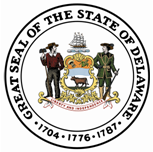 RESOLUTION TO PROCURE AND BORROW FOR REQUESTED ASSETI, _________________________, an officer of _________________________________________, certify that the corporate officers of this organization have been authorized to procure ___________________________________________________________________________________.  Said officers are also authorized to file an application to borrow money in the amount of $__________________ from the Delaware Volunteer Fire Service Revolving Loan Fund.  Minutes from the relevant meeting of the board are attached.______________________________________________						   Signature of Company Officer  			    Date_______________________________________________Signature of Company Secretary			 Date		(Affix Company Seal)SourceAmountTypeExpected Loan RateSelf-funding_______________________________________Bank or other lending institution_______________________________________Municipality_______________________________________Relief Assoc./Org. or Individual_______________________________________Other ______________________________________________________________Year  TypeMake/ModelYearPurchasedCostEstimatedValue